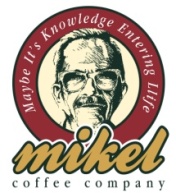                            THE FIRST COFFEE COMPANY                                Η εταιρία  Mikel Coffee Company Α.Ε  προκειμένου                                 να στελεχώσει τo τηλεφωνικό της κέντρο                                 στην περιοχή της Νέας Φιλαδέλφειας Αττικής,          αναζητά άτομα ηλικίας 20- 35 ετών.         Αποστολή βιογραφικών (με επισυναπτόμενη                                 φωτογραφία) στο  hr.ath@georgiaff.gr                                Fax: 211 800 4885 Τηλ. 210 251 72 55/ 210 251 46 49